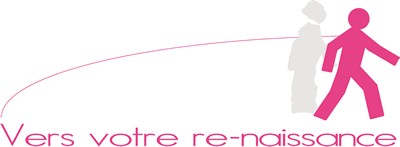 BULLETIN D’INSCRIPTION – CONSTELLATIONS FAMILIALESNom/ Prénom :………………………………………………………………………………………………………………………………….Profession :……………………………………………………………………………………………………………………………………….Société : ……………………………………………………………………………………………………………………………………………Adresse :…………………………………………………………………………………………………………………………………………..Code Postal :…………………………………………………………………………………………………………………………………….Email :…………………………………………………………………………………Tél. :…………………………………………………… Inscription : En tant que ConstellantDates des Ateliers choisis : ………………………………………………………………………………………………………………………………………………………………………………………………………………………………En tant Représentant Dates des Ateliers choisis : ………………………………………………………………………………………………………………………………………………………………………………………………………………………………Tarifs : 200 euros pour un atelier en tant que Constellant100 euros pour un atelier en tant que ReprésentantJe joins un chèque d’arrhes de 100 euros pour les constellants Je joins un chèque d’arrhes de de 50 euros pour les représentants A l’ordre de Karine HURY.  Envoyer à Karine Hury 15 rue Lacépède 75005 ParisModalités : Lieu : 62 avenue Parmentier – 75011 Paris. Métro Parmentier l.3 Métro Saint Ambroise L.9Horaires : 9h30 – 18h00 (Arrivée possible 15 mn avant)Pause déjeuner non incluse et prise à l’extérieurDécharge de responsabilité Je soussigné(e)................................................................................déclare dégager de toutes responsabilités l’organisatrice et animatrice Karine HURY en cas d’incident de toute nature que ce soit pendant les journées de constellations familiales ou après.Je certifie avoir lu et accepté les conditions particulières et générales mentionnées sur le site Le (mention manuscrite) : ……………………………………………….. Signature : ………………………………………….……
Lu et approuvé (mention manuscrite): ………………………………………………………….…………………………………….. 